Milí žáci, posílám vám zápisky z nové látky. Nejprve malé opakování.  Pracujte prosím samostatně, nezatěžujte rodiče! Těším se snad brzy naviděnou! Z následujících pojmů utvoř dvojice (slova neopisuj, odpovídej např. 1a, 2d,...) a zapiš si z druhé strany do sešitu. Řešení mi pošli na e-mail do 8. 4. e-mail: dstastna@sezna.cz, nebo přes Messenger, WhatsApp, Drahomíra Kolouchová, 606472824.Žížala			a) korýši žijící ve vlhku pod kameny, v tlejícím listíKlíště			b)podobní pavoukům, nestaví pavučinu, v ohrož.odhazuje končetinuNereidka		c)opaskovec, cizopasící na těle rybChobotnatka		d)korýš, na konci zadečku má hrot s jedovou žlázou, žije v tropechSekáči			e)staví pavučinu, mimotělní trávení		Pavouci			f) tělo kryté krunýřem, žije v čistých vodách, klepetaŠtíři			g)společenstvo tvořené drobnými korýši, rostlinami, potrava rybRaci			h)máloštětinatec, pomáhá tvorbě humusuPlankton		i)mnohoštětinatec žijící v mořiSvinky a stínky		j)roztoč, samičky sají krev, přenášejí nebezpečné nemociSamostatně jste měli vypracovat výpisky z učebnice, které končily korýši. Pokud již máte, pokračujeme následujícím zápisem do sešitu:VZDUŠNICOVCInejpočetnější skupina ze všech členovcův těle mají chitinem vyztužené trubičky – VZDUŠNICE, které ústí na povrch těla. (viz.uč.74 obr.nahoře)Rozdělují se na: a) mnohonožky		b) stonožky		c) hmyzA) MNOHONOŽKY- protáhlé válcovité tělo složené z mnoha článků, zpevněné krunýřem- na každém článku 2 páry končetin-žijí pod kameny, tlejícím listím, kůrou, jsou býložravéMnohonožka zemní, Svinule lesní Svinule lesní				    Mnohonožka zemní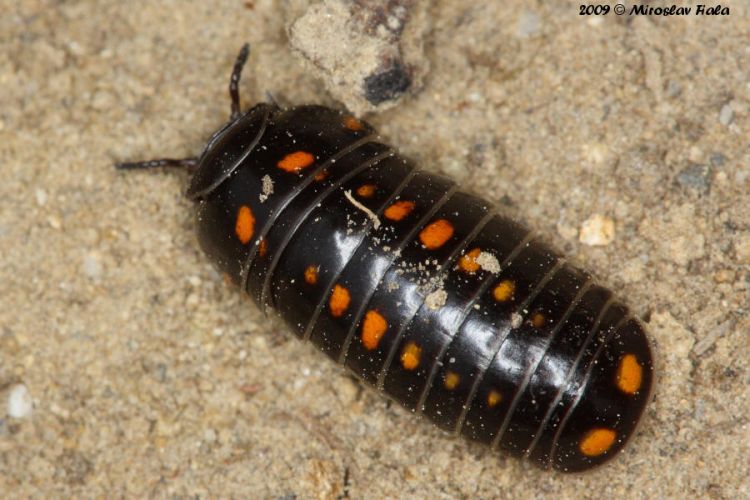 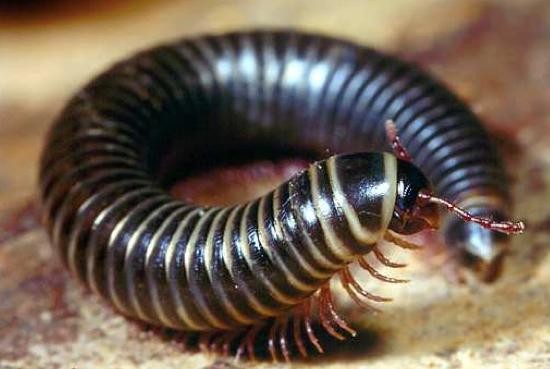 B ) STONOŽKY- tělo shora zploštělé, měkké,  jsou dravé- na každém článku 1 pár končetin-žijí také pod kameny, listím, kůrou, noční živ.Stonožka škvorová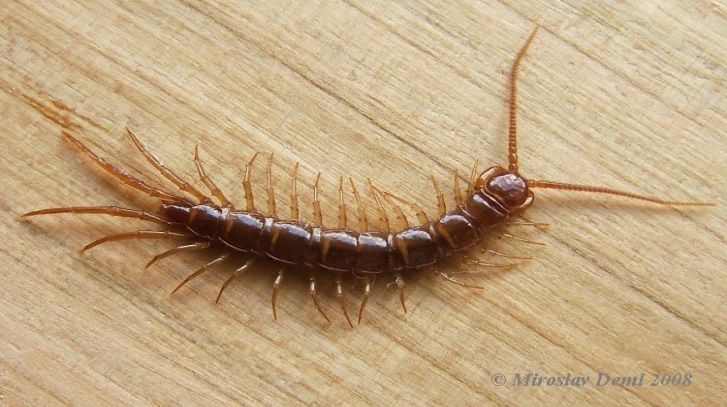 Nakreslete průřez tělem stonožky a mnohonožky ze strany 75.Zezadu do sešitu odpovězte na následující otázky:Jaký je rozdíl mezi stonožkou a mnohonožkou ve způsobu obživy?Popište dýchací ústrojí vzdušnicovců.Popište chování svinule v případě nebezpečí.